Сагдетдинова Альфия Талгатовна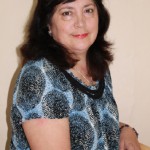 Педагог дополнительного образования высшей квалификационной категорииОбразование: Башкирский  государственный педагогический институт,  художник миниатюрной живописиПедагогический стаж:  15 лет. Объединение «Радужная роспись »Возраст детей: 7-12 лет.Занятия на базе ДДТ «Дружный» и СОШ №15Наши работы: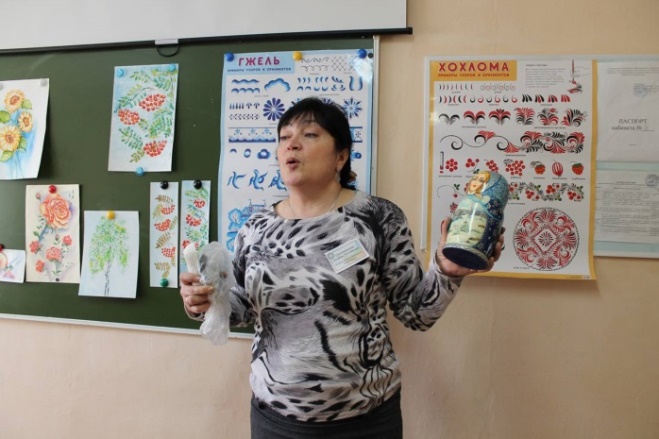 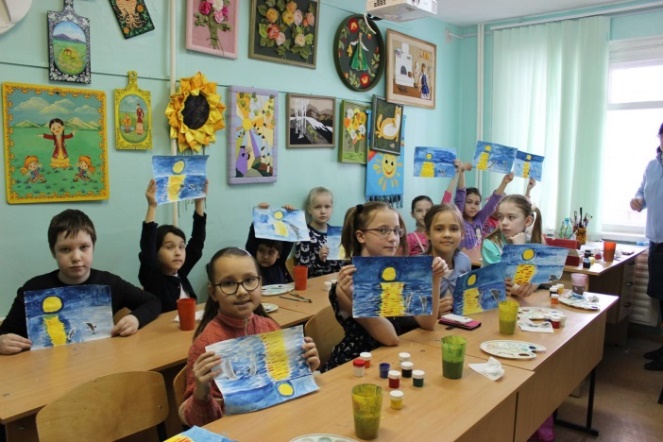 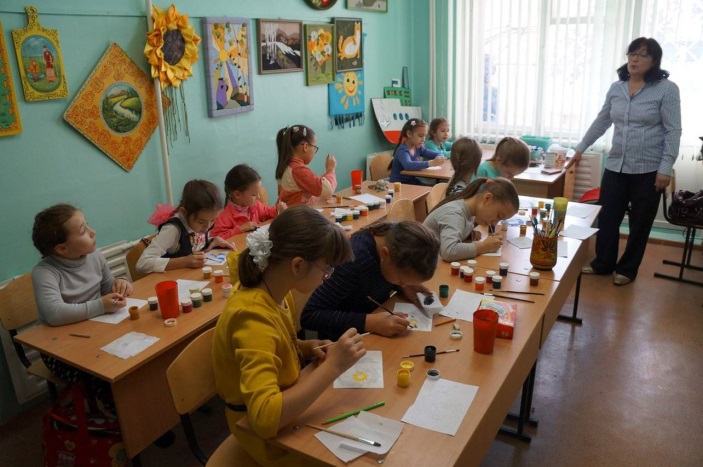 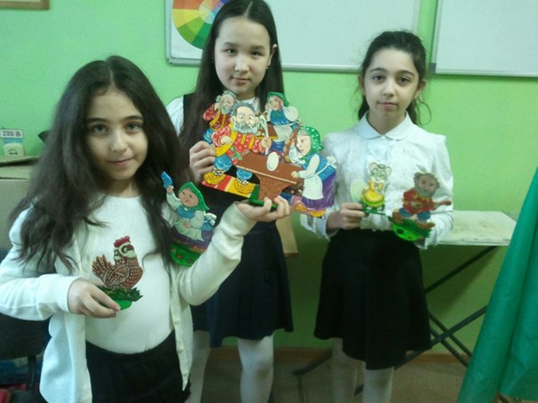 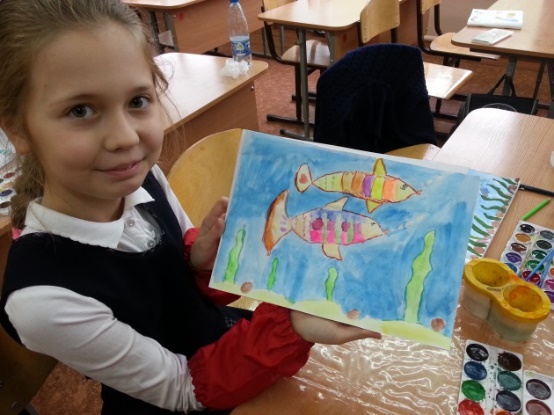 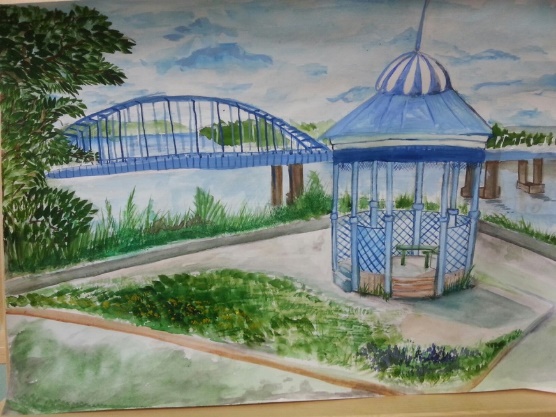 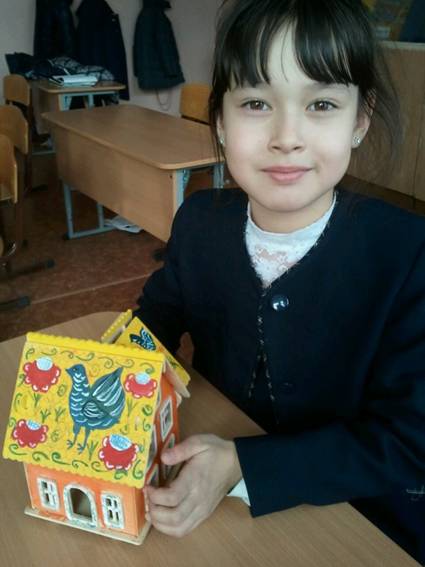 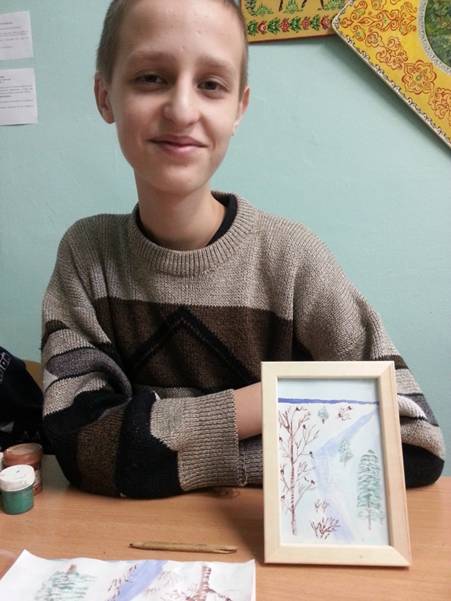 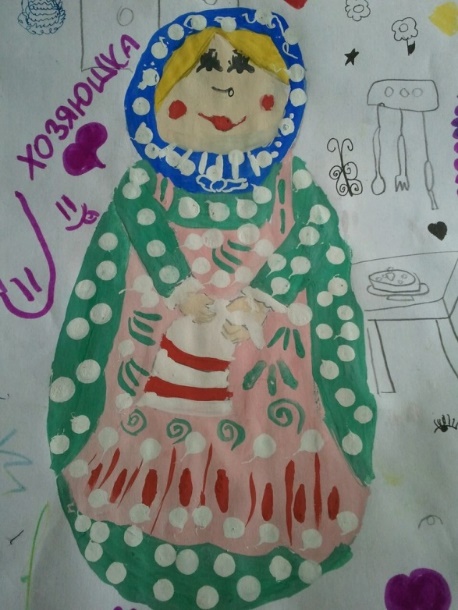 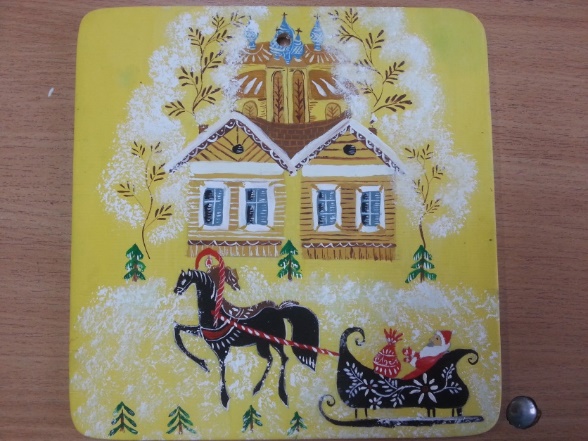 Достижения  и грамоты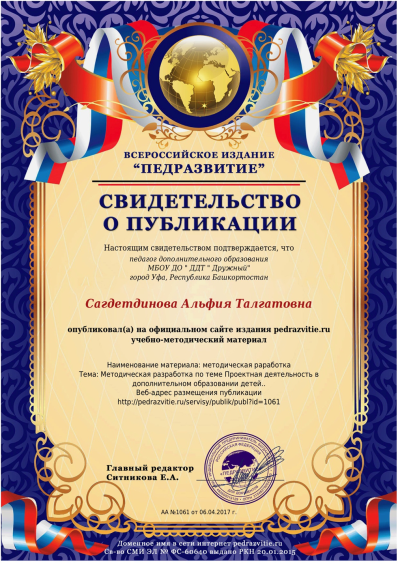 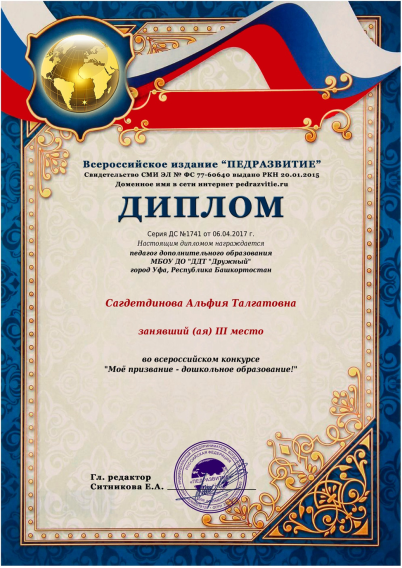 Работы педагога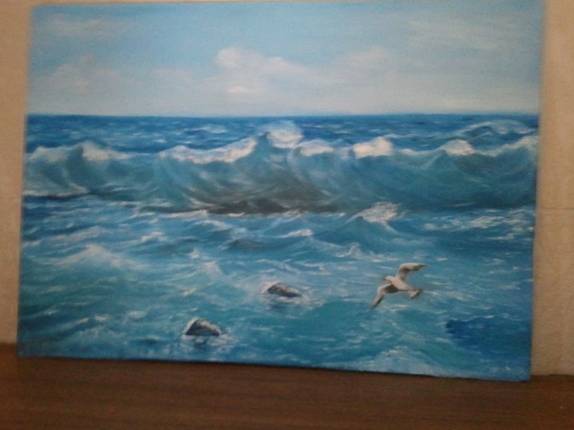 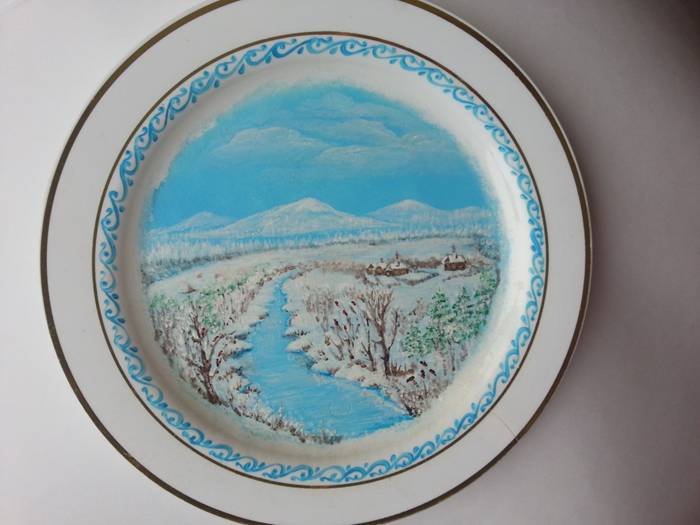 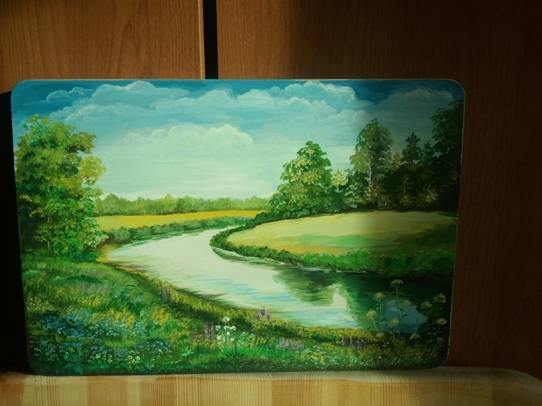 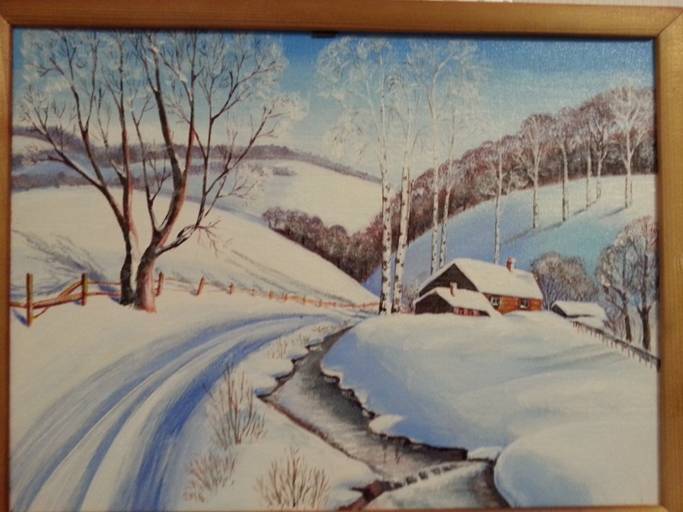 